Игра «Археолог»Отлично подойдет игра  для детей. В широкие глубокие миски требуется насыпать пшено или другую крупу, закопать в сыпучей массе по несколько игрушек от киндер-сюрпризов или детали конструктора. Далее поставить перед ребенком  и попросить, как можно быстрее достать «артефакты» рукой. А если у вас несколько детей, то можно устроить соревнование «Кто быстрее». 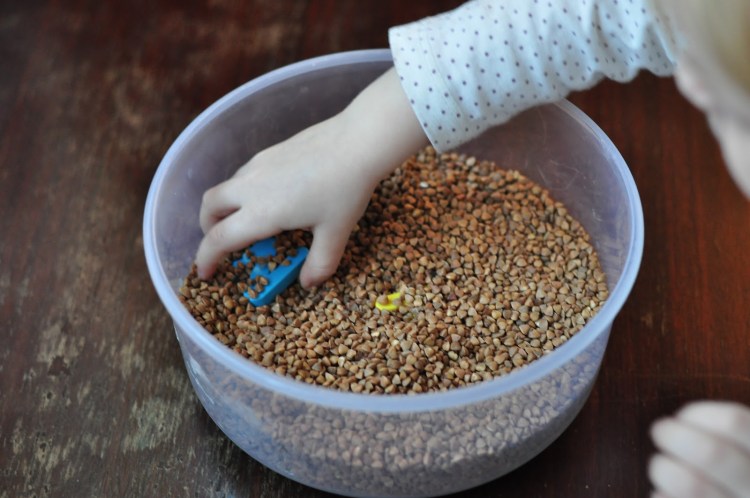 